Supporting information forSpatial facilitation and competition mechanisms regulate tree species assemblyin a tropical dry forest community, ColombiaList of electronic supplementary data. Appendix A. Photos from the study site and the plot subdivided into subplots of 10 m x 10 mAppendix B. Additional information on methodology.Table B1. Species composition of the 1 ha study plot in a Méndez - Tolima dry forest. The 8 selected species for this study are highlight in grey. Figure B1. Size distributions (diameter at beast height-DBH) of the eight tree species used in our analysisFigure B2. Box plots of size of the tree (height (m)) for the 8 species in the study plot. Red dashed line, average height of all individual trees (3543) in the plot. Tp Trichilia oligofoliolata, Te Trichilia elegans, Cs Casearia sylvestris, Tp Trichilia pallida, Mc Macha1erium capote, Ap Aspidosperma polyneuron, Pr Pterocarpus rohrii and Ag Astronium graveolens.Appendix C. Summary results of principal component analysis for the 15 species and 8 functional traits quantified in this study.Table C1. Summary results of Principal Component Analysis. Eigenvalue, variance and loadings of functional traits on principal components corresponding to Figure 4. The most correlated functional traits with each of the eight selected PC (loadings) have been highlighted in bold letters.In bold appears the traits more related to each PC.Table C2. Pairwise Pearson’s correlation analyses between functional traits testing the linkages among the 8 functional traits, with their respective significance level. Significant correlations between traits (P value < 0.05) are indicated in bold. Leaf dry matter content (LDMC), specific leaf area (SLA), vessel density (VD), xylem potential hydraulic conductivity (Kh), vessel area (VA), wood density (WD), water content–fibre saturation point (WCfsp) and maximum height of trees (MH).Table D1. Analysis 1. Summary of spatial association patterns between the 8 species in the 1 ha plot for each distance r. The numbers correspond to the spatial association patterns defined by the two dimensional scheme, 0: independence, 1: segregation, 2: partial overlap, 3: mixing, 4: type 4. Table D2. Analysis 2. Summary of analysis of species interactions between the 8 species in the 1 ha study plot. The symbol + means significant positive interaction; – means significant negative interaction, based on the bivariate pair-correlation function. Significance was assessed using 199 simulations of the null-model. P-value of the global envelopes were assessed over the 0-30m range of spatial scales. Appendix E. Additional spatial analysesFigure E1. Univariate analysis of all trees for the 8 species at the distance interval 0 m – 30 m. The pair-correlation function g11(r) of the observed data (disks), simulation envelopes of the heterogeneous Poisson null model (thin solid lines) and the expected pair-correlation function of the null-model (grey line). An Epanechnikov kernel with bandwidth = 30 m was used to estimate the non-parametric intensity functions. The spatial resolution to compute g11(r) was 1m × 1 m.  Simulation envelopes were constructed using the 5th highest and lowest g11(r) from 199 replicates of the null-model. Red indicates non-significant results.Figure E2. Same as Fig. E1, but for small (DBH < 10 cm) trees.Figure E3. Same as Fig. E1, but for large (DBH ≥ 10 cm) trees.Figure E4. Same as Fig. E1, but for the bivariate pattern of Bivariate analysis of small (DBH ≤ 10 cm) trees around the focal pattern of large (DBH ≥ 10 cm) (DBH ≤ 10 cm) trees. The kept the locations of large trees unchanged randomized the location of conspecific small trees following a heterogeneous Poisson process with an Epanechnikov kernel with bandwidth = 30 m to estimate the non-parametric intensity functions. Appendix F. Additional information on (4.1. Interpretations of the overall network of species interactions).Figure F1. Spatial distribution of saplings (red-orange dots) and matures (black dots) trees of the 8 species in relation to the topography (slope in degrees) for the 1 ha study plot. An elevation ranging from 320 to 368 m. a. s. l.Appendix G. Additional information on (4.2 analysis of small-scale species associations).Figure G1. Bivariate analysis of T. oligofoliata saplings (DBH ≤ 10 cm) in the neighbourhood of all trees of the species A. graveloens (left), P. rohrii (middle) and T. elegans (right). T. oligofoliata showed positive spatial associations to these 3 specie. Bivariate pair-correlation function g12(r) of the observed data (disks), simulation envelopes of a heterogeneous Poisson null model (thin solid lines) and the expected g12(r) of the null-model (grey line). An Epanechnikov kernel with bandwidth = 30 m was used to estimate the intensity function of given point pattern. The spatial resolution to compute the g12(r) was 1m×1 m. Simulation envelopes were constructed based on the 5th highest and lowest g12(r) values from 199 replicates of the null-model.  Red colour indicates non-significant results over the 0-30m distance interval. Figure G2. Same as Fig. G1, but for Trichilia oligofoliata saplings (DBH ≤ 10 cm) vs. saplings (DBH ≤ 10 cm) of the 7 other species. Figure G3. Same as Fig. G1, but for Trichilia oligofoliata saplings (DBH ≤ 10 cm) vs. large trees (DBH ≤ 10 cm) of the 7 other species. 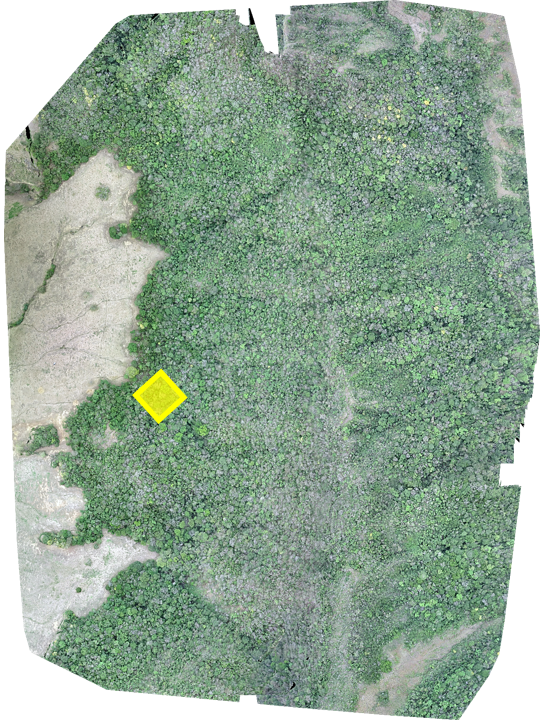 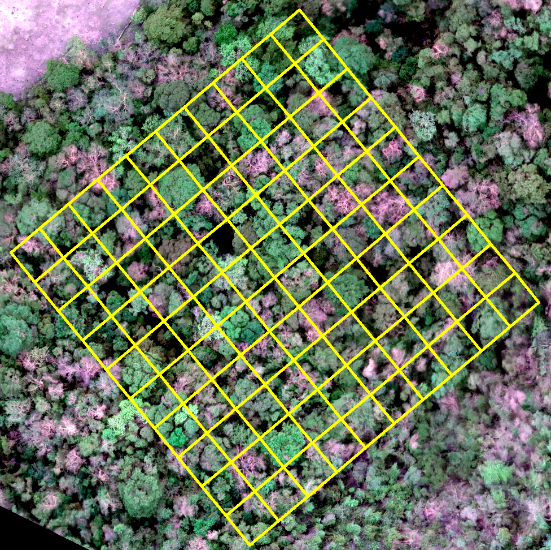 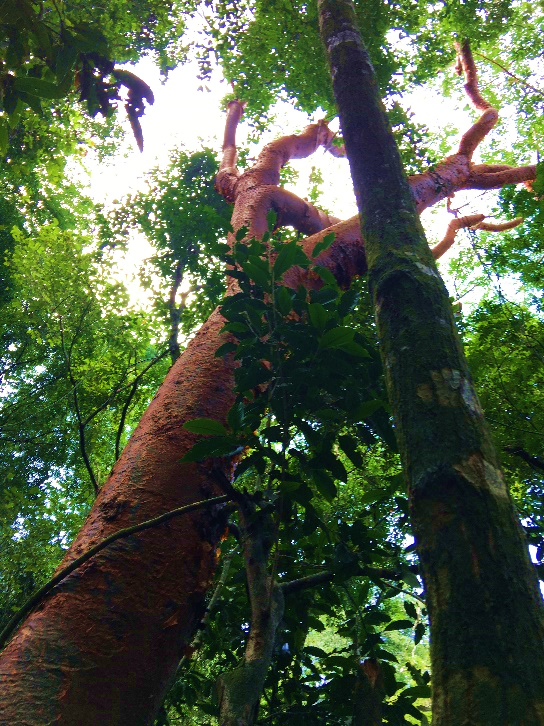 RankSpeciesAbundance(No)Percentage (%)Basal area(m2 / ha)Mean DBH (cm)Mean height (m)1Trichilia oligofoliolata75021.1692.4475.772Mayna odorata42211.9110.6174.153Bauhinia petiolata2466.9430.3944.364Aspidosperma polyneuron1995.6173.14411.8115Hippocratea volubilis1905.3630.2153.756Trichilia elegans1774.9960.8727.197Machaerium capote1403.9511.60110.6118Astronium graveolens1393.9232.80014.2149Pterocarpus rohrii1293.6411.64310.81210Swartzia trianae1203.3870.4925.7811Casearia sylvestris1042.9350.7548.91012Trichilia pallida1002.8220.8249.01113Eugenia procera862.4270.3056.0714Machaerium sp6691.9480.70510.71115Trichilia carinata641.8060.2195.9816Malpighia glabra451.2700.0523.7417Platymiscium pinnatum441.2420.59011.31218Machaerium sp1431.2140.0563.9519Triplaris melaenodendron411.1570.2938.91220Coccoloba sp1350.9880.3158.8921Bauhinia hymenaeifolia340.9600.0343.5522Cordia gerascanthus290.8190.2429.81223Pouteria sp7280.7900.2078.41024Calliandra magdalenae270.7620.1517.91025Croton schiedeanus260.7340.0444.4626Amyris pinnata240.6770.1949.31027Combretum fruticosum220.6210.0273.9528Zanthoxylum sp2210.5930.1518.31129Randia armata190.5360.1218.2930Eugenia sp3160.4520.0304.6631Bursera simaruba150.4231.14230.11732Ziziphus strychnifolia150.4230.20012.21033Neea sp1130.3670.0526.6734Casearia praecox120.3390.15910.91335Cynophalla polyantha120.3390.0928.8936Pseudobombax septenatum110.3101.33435.61637Seguieria americana110.3100.0245.0738Tabebuia rosea110.3100.57324.41739Senegalia sp180.2260.20216.31340Celtis iguanaea70.1980.08211.11141Forsteronia sp160.1690.0063.5542Guettarda comata60.1690.04910.0943Casearia corymbosa50.1410.06311.41444Rinorea sp140.1130.0197.2945Randia aculeata30.0850.0022.8446Ampelocera sp120.0560.02111.51747Cynophalla flexuosa20.0560.0148.8448Simira cordifolia20.0560.03213.91349Bunchosia sp10.0280.0013.4550Casearia sp110.0280.0079.61251Croton sp10.0280.0046.91152Diospyros sp210.0280.0013.51053Esenbeckia alata10.0280.0013.5654Handroanthus ochraceus10.0280.03119.81755Morf sp110.0280.0012.8456Quadrella odoratissima10.0280.09835.41657Ruprechtia sp110.0280.0013.26Total general354310023.77.38Trichilia oligofoliata           Aspidosperma polyneuronTrichilia elegansMachaerium capoteAbundanceAstronium graveloensPterocarpus rohiiCasearia sylvestrisTrichilia  pallidaAbundanceDBH class [cm]DBH class [cm]DBH class [cm]DBH class [cm]Principal ComponentPrincipal ComponentPrincipal ComponentPrincipal ComponentPrincipal ComponentPrincipal ComponentPrincipal ComponentPrincipal ComponentVariability per componentVariability per componentPC1PC2PC3PC4PC5PC6PC7PC8EigenvalueEigenvalue3.5811.5151.0030.8840.5820.3290.0920.01% of variance explained  % of variance explained  44.76918.94112.54111.0627.2834.1191.1540.127Cumulative varianceCumulative variance44.76963.7176.25287.31494.59798.71799.872100LoadingsLoadingsLoadingsLoadingsLoadingsLoadingsLoadingsLoadingsFunctional traitFunctional traitPC1PC2PC3PC4PC5PC6PC7PC8Leaf dry matter content (LDMC)Leaf dry matter content (LDMC)0.284–0.7000.190–0.451–0.3730.2180.0120.001Specific leaf area (SLA)Specific leaf area (SLA)–0.3970.3120.7380.358–0.0830.24900.002Vessel density (VD)Vessel density (VD)0.6240.469–0.4350.173–0.3150.230–0.1300.007Xylem potent. hydrau conduct. (Kh)Xylem potent. hydrau conduct. (Kh)–0.636–0.293–0.2900.497–0.393–0.0660.128–0.007Vessel area (VA)Vessel area (VA)–0.907–0.2100.104–0.017–0.171–0.207–0.2210.013Wood Density (WD)Wood Density (WD)0.906–0.0940.2610.188–0.130–0.202–0.051–0.069Water cont–fib. satu. point (WCfsp)Water cont–fib. satu. point (WCfsp)–0.9140.073–0.233–0.1920.1170.217–0.028–0.070Maximum height (MH)Maximum height (MH)–0.2590.7480.113–0.448–0.347–0.1750.078–0.005LDMCSLAVDKhVAWDWCfspMHLDMC1.0SLA–0.321.0VD–0.07–0.241.0Kh–0.06  0.02–0.181.0VA–0.03  0.21–0.63  0.581.0WD  0.27–0.12  0.34–0.34–0.561.0WCfsp–0.25  0.11–0.35  0.33  0.55–0.991.0MH–0.19  0.21  0.05–0.08  0.30–0.28  0.251.0Specie 1Specie 2 Spatial scale r  [m] Spatial scale r  [m] Spatial scale r  [m] Spatial scale r  [m] Spatial scale r  [m] Spatial scale r  [m] Spatial scale r  [m] Spatial scale r  [m] Spatial scale r  [m] Spatial scale r  [m] Spatial scale r  [m] Spatial scale r  [m] Spatial scale r  [m] Spatial scale r  [m] Spatial scale r  [m] Spatial scale r  [m] Spatial scale r  [m] Spatial scale r  [m] Spatial scale r  [m] Spatial scale r  [m] Spatial scale r  [m] Spatial scale r  [m] Spatial scale r  [m] Spatial scale r  [m] Spatial scale r  [m] Spatial scale r  [m] Spatial scale r  [m] Spatial scale r  [m] Spatial scale r  [m] Spatial scale r  [m] Spatial scale r  [m]0123456789101112131415161718192021222324252627282930T. oligofoliataA. polyneuron0000000111111111000000000000000T. oligofoliataT. elegans0333333333333330000000000000000T. oligofoliataM. capote0000000000000000000000000000000T. oligofoliataA. graveloens0003333330000000000000000000000T. oligofoliataP. rohii0333333333330000000000000000000T. oligofoliataC. sylvestris0000000000000000000000000000000T. oligofoliataT. pallida0000000000000000000000000000000A. polyneuronT. oligofoliata0000000000000000000000000000000A. polyneuronT. elegans0000000000000111111111100000001A. polyneuronM. capote0000000000000000000000000000000A. polyneuronA. graveloens0000000000000000000000000000000A. polyneuronP. rohii0000000000000000000000000000000A. polyneuronC. sylvestris0000000000000000000000000000000A. polyneuronT. pallida0000000000000011111111111000000T. elegansT. oligofoliata0333333333333333332222222222220T. elegansA. polyneuron0000111000000101100000001000000T. elegansM. capote0000000000000000000000000000000T. elegansA. graveloens0000000000000000000000000000000T. elegansP. rohii0000000000000000000000000000000T. elegansC. sylvestris0000000000000000000000000000000T. elegansT. pallida0000000000000000000000000000000M. capoteT. oligofoliata0000000000000000000000000000000M. capoteA. polyneuron0000000001111111111000000000000M. capoteT. elegans0000000000000000000000000000000M. capoteA. graveloens0000000000000000000000000000000M. capoteP. rohii0000000000000000000000000000000M. capoteC. sylvestris0000000000000000000000000000000M. capoteT. pallida0000000000030000000000000000000A. graveloensT. oligofoliata0000330233333300000000000000000A. graveloensA. polyneuron0000000000111111010000000000000A. graveloensT. elegans0000000000000000000000000000000A. graveloensM. capote0000000000000000000000000000000A. graveloensP. rohii0000000000000000000000000000000A. graveloensC. sylvestris0000000000000000000000000000000A. graveloensT. pallida0000000000000000000000111000000P. rohiiT. oligofoliata0333333333333000000000000000000P. rohiiA. polyneuron0010111111011110000000000000000P. rohiiT. elegans0000000000000000000000000000000P. rohiiM. capote0001000000000000000000000000000P. rohiiA. graveloens0000000000000000000000000000000P. rohiiC. sylvestris0000000000000000000000000000000P. rohiiT. pallida0000000000000000021110000000000C. sylvestrisT. oligofoliata0000000000000000000000000000000C. sylvestrisA. polyneuron0000000000000001110000000000000C. sylvestrisT. elegans0000000000000000000000000000000C. sylvestrisM. capote0000000000000000000000000000000C. sylvestrisA. graveloens0000000000000000000000000000000C. sylvestrisP. rohii0000000000000000000000000000000C. sylvestrisT. pallida0000000000000000000000002000000T. pallidaT. oligofoliata0000000000000000000000000000000T. pallidaA. polyneuron0000000000000000000000000000000T. pallidaT. elegans0000000000000000000000010111000T. pallidaM. capote0000000000000000000000000000000T. pallidaA. graveloens0000000000000000000000000000000T. pallidaP. rohii0000000000022200000000000000000T. pallidaC. sylvestris0000000000000000000000000000000No. cases type 0 (independence)No. cases type 0 (independence)56525150484849484848484547464848504951525253525251545454555555No. cases type 1 (segregation)No. cases type 1 (segregation)0011222223344667554332333111001No. cases type 2 (part. overlap)No. cases type 2 (part. overlap)0000000100011100011111112111110No. cases type 3 (mixing)No. cases type 3 (mixing)0445665565564321110000000000000No. cases type 4No. cases type 40000000000000000000000000000000Species 1Species 2Rank (GoF test)Spatial scale r  [m]Spatial scale r  [m]Spatial scale r  [m]Spatial scale r  [m]Spatial scale r  [m]Spatial scale r  [m]Spatial scale r  [m]Spatial scale r  [m]Spatial scale r  [m]Spatial scale r  [m]Spatial scale r  [m]Spatial scale r  [m]Spatial scale r  [m]Spatial scale r  [m]Spatial scale r  [m]Spatial scale r  [m]Spatial scale r  [m]Spatial scale r  [m]Spatial scale r  [m]Spatial scale r  [m]Spatial scale r  [m]Spatial scale r  [m]Spatial scale r  [m]Spatial scale r  [m]Spatial scale r  [m]Spatial scale r  [m]Spatial scale r  [m]Spatial scale r  [m]Spatial scale r  [m]Spatial scale r  [m]Spatial scale r  [m]Species 1Species 2Rank (GoF test)0123456789101112131415161718192021222324252627282930p-valueT. oligofoliataT. elegans198++++++––––––––––0.01T. oligofoliataM. capote270.87T. oligofoliataA. graveloens310.85T. oligofoliataA. polyneuron660.67T. oligofoliataP. rohii191+++++++++++0.05T. oligofoliataT. pallida30.99T. oligofoliataC. sylvestris1350.33T. elegansT. oligofoliata191++++++++++++++0.05T. elegansM. capote840.58T. elegansA. graveloens180.67T. elegansA. polyneuron190––––––0.07T. elegansP. rohii189++0.08T. elegansT. pallida60.97T. elegansC. sylvestris790.61M. capoteT. oligofoliata530.74M. capoteT. elegans1770.12M. capoteA. graveloens1540.23M. capoteA. polyneuron188–––0.08M. capoteP. rohii930.42M. capoteT. pallida350.83M. capoteC. sylvestris1580.45A. graveloensT. oligofoliata190+++++++0.05A. graveloensT. elegans770.62A. graveloensM. capote1460.27A. graveloensA. polyneuron250.88A. graveloensP. rohii690.66A. graveloensT. pallida300.85A. graveloensC. sylvestris160.92A. polyneuronT. oligofoliata430.79A. polyneuronT. elegans192–––––––0.05A. polyneuronM. capote70.97A. polyneuronA. graveloens40.98A. polyneuronP. rohii193–––––––0.04A. polyneuronT. pallida30.99A. polyneuronC. sylvestris330.84P. rohiiT. oligofoliata196+++++++++++0.02P. rohiiT. elegans188++0.09P. rohiiM. capote1500.25P. rohiiA. graveloens250.88P. rohiiA. polyneuron192–––––––0.04P. rohiiT. pallida70.97P. rohiiC. sylvestris30.99T. pallidaT. oligofoliata70.97T. pallidaT. elegans300.85T. pallidaM. capote240.88T. pallidaA. graveloens310.85T. pallidaA. polyneuron130.94T. pallidaP. rohii420.79T. pallidaC. sylvestris820.59C. sylvestrisT. oligofoliata190.89C. sylvestrisT. elegans1390.31C. sylvestrisM. capote200.86C. sylvestrisA. gaveloens160.92C. sylvestrisA. polyneuron480.76C. sylvestrisP. rohii110.95C. sylvestrisT. pallida610.70Trichilia oligofoliataAspidosperma polyneuronTrichilia elegansMachaerium capoteAstronium graveloensPterocarpus rohiiCasearia sylvestrisTrichilia  pallidaTrichilia oligofoliataAspidosperma polyneuronTrichilia elegansMachaerium capoteAstronium graveloensPterocarpus rohiiCasearia sylvestrisTrichilia  pallidaTrichilia oligofoliataAspidosperma polyneuronTrichilia elegansMachaerium capoteAstronium graveloensPterocarpus rorhiiCasearia sylvestrisTrichilia  pallidaTrichilia oligofoliataAspidosperma polyneuronTrichilia elegansMachaerium capoteAstronium graveloensPterocarpus rorhiiCasearia sylvestrisTrichilia  pallidaSlopeTrichilia oligofoliataAspidosperma polyneuronTrichilia elegansMachaerium capoteDegree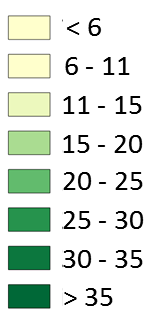 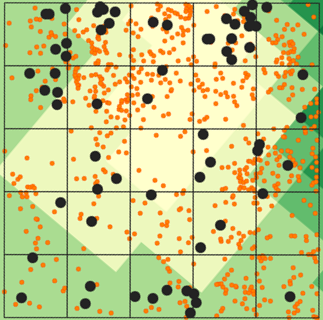 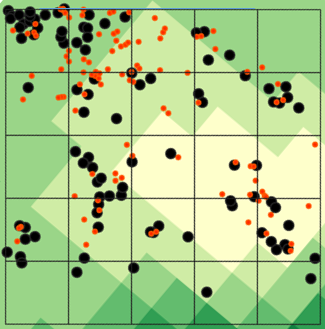 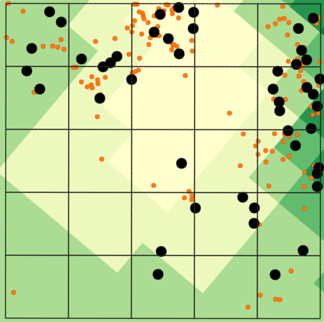 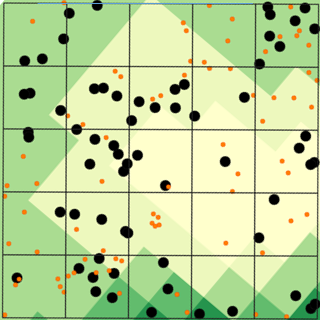 Astronium graveloensPterocarpus rorhiiCasearia sylvestrisTrichilia  pallida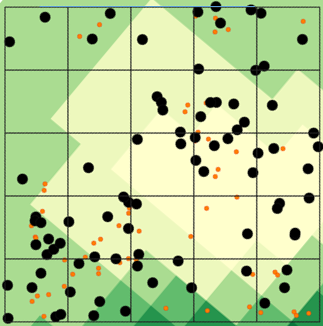 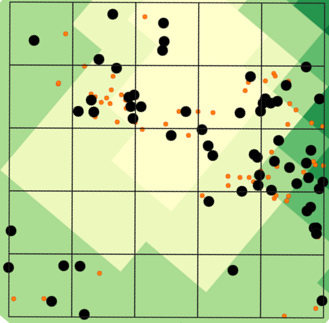 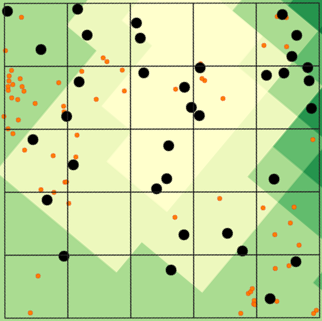 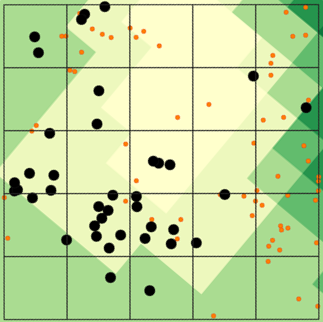 T. oligofoliata saplings vs A. graveloensT. oligofoliata saplings vs P. rohriiT. oligofoliata saplings vs T. elegansT. oligofoliata vs A. polyneuronT. oligofoliata vs T. elegansT. oligofoliata vs M. capoteT. oligofoliata vs A. graveloensT. oligofoliata vs P. rohriiT. oligofoliata vs C. sylvestrisT. oligofoliata vs T. pallidaT. oligofoliata vs A. polyneuronT. oligofoliata vs T. elegansT. oligofoliata vs M. capoteT. oligofoliata vs A. graveloensT. oligofoliata vs P. rohriiT. oligofoliata vs C. sylvestrisT. oligofoliata vs T. pallida